									     Węgrów, dnia 06.02.2023 r.Samodzielny PublicznyZakład Opieki Zdrowotnejul. Kościuszki 1507-100 WęgrówPYTANIA I ODPOWIEDZIDotyczy: postępowania prowadzonego w trybie podstawowym bez negocjacji na podstawie art. 275 pkt 1) ustawy Prawo zamówień publicznych na utwardzenie terenu przy budynku Przychodni Rejonowej w Łochowie z dostosowaniem dla osób niepełnosprawnych (likwidacja barier), Znak: ZP/RUŁ/1/23 (BZP z dnia 24.01.2023 r. nr 2023/BZP 00055083/01)Działając na podstawie art. 284 ust. 2 ustawy Prawo zamówień publicznych, Zamawiający – Samodzielny Publiczny Zakład Opieki Zdrowotnej w Węgrowie informuje, że wpłynęły następujące zapytania od Wykonawcy:Dotyczy Załącznika nr 2 do SWZ – Przedmiar robótZwracam się z uprzejma prośba o przedstawienie szczegółów technicznych wyposażenia ujętego w przedmiarze do zamówienia na utwardzenie terenu przy budynku Poradni Rejonowej w Łochowie, 
Al. Pokoju 73 wraz z likwidacją barier architektonicznych, a mianowicie:balustrada (szczegóły techniczne, sposób zakotwiczenia),ławki (szczegóły techniczne, sposób montażu),kosz na śmieci (szczegóły techniczne, sposób montażu),stojak na rowery (szczegóły techniczne, sposób montażu),drzwi (szczegóły techniczne, czy wymiary podane w przedmiarze to samo „światło” czy z ościeżnicami),krzewy (rodzaj, wielkość).Odpowiedź:Balustrada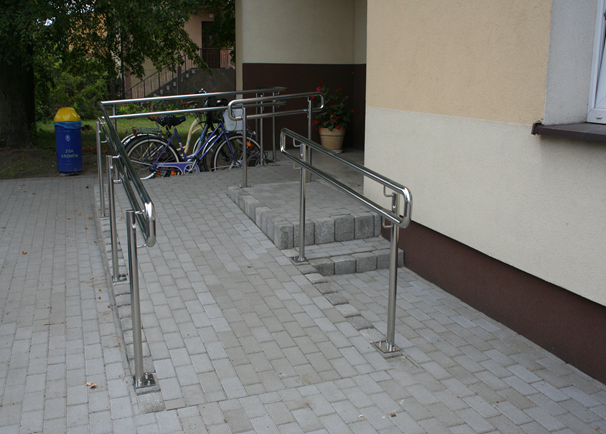 Pochwyty na pochylnie wykonać wg powyższego wzoru, ze stali nierdzewnej polerowanej. Rury okrągłe FI 40. Słupki mocowane do palisady w załączonej fotografii. (Zdjęcie zrobione przy przychodni w Łochowie – należy wykonać zamawiany element w nawiązaniu do istniejącego). Mocowanie kotwami w palisadzie (4 śrubami każdy element pionowy na marce z blachy nierdzewnej polerowanej). Przy wykonywaniu należy zastosować się do przepisów odnośnie wymagań pochwytów na podjazdach dla osób niepełnosprawnych (dotyczy wysokości pochwytów)ŁawkiŁawka wykonana z grubych kształtowników 80/40 oraz desek świerkowych o grubości 45 mm. Stelaż posiadać powinien mieć możliwość zamocowania do podłoża (z otworami FI8 mm). Otwory z zaślepkami (nie widoczne). Szerokość - 150 cm.Głębokość siedziska ~45 cmwysokość siedziska ~45 cmkonstrukcja stalowa malowana proszkoworodzaj deski : świerk skandynawskideski suszone próżniowo przed malowaniemkolorystyka do uzgodnienia z inwestoremKosz na śmieciKosz kwadrat z daszkiemKosz na śmieci z uchylnym daszkiem.Metalowa rama, która jest w całości spawana i malowana proszkowo na kolor czarny, wykończony grubymi deskami . Kolor desek do ustalenia z inwestorem.Specyfikacja:wysokość  ~ 105 cm,szerokość ~40 cm,wyposażony w cynkowany wkład,pojemność 60 l,mocowany do podłoża za pomocą kotew – do kostki betonowej.Stojak na roweryKONSTRUKCJA:Stojak rowerowy przeznaczony na 6 rowerówRamiona w kształcie litery "L" Możliwość regulacji kąta ustawienia ramionOptymalny rozstaw stanowisk rowerowych - pozwala swobodnie zaparkować rowery, niezależnie od ich wielkościStojak wykonany z profila 30 x 30 mm (podstawa) oraz rury stalowej Ø 18 x 2 mm (ramionka)Stal ocynkowana (zabezpiecza przed korozją gwarantując wieloletnie użytkowanie) lub opcjonalnie malowany proszkowo w kolorze RAL
KOLORYSTYKA:SrebrnyWYMIARY:Długość: ~220 cmSzerokość: 50 – 55  cmWysokość całkowita od podłoża: 45 cm
MOCOWANIE:Mocowanie do podłoża za pomocą  kołków – montaż do kostki betonowejDrzwiDANE TECHNICZNE:materiał : ciepłe ALUdrzwi muszą spełniać wymagania dla współczynnika U (obowiązującego w dniu montażu) liczonego dla całej przegrody (pakiety + rama + futryna)minimalne wymagania dla szyby :  bezpieczna3 masywne w pełni bezpieczne zawiasy 3D regulowane w pionie i poziomie,okólne podwójne uszczelnienie,próg opadającyokucie - zamek listwowy z 5 ryglami,kolor stolarki do uzgodnienia z inwestorem (biały lub grafitowy)drzwi dwuskrzydłowe 120 cm ( 90+30 – w świetle przejścia )wysokość w świetle przejścia – 200 cm,pochwyty montowane obustronnieszklenie w górnej części drzwi,dolna część drzwi – bez przeszkleniaStolarkę zamawiać po wykonaniu otworu i obmiarze w naturze. Przed montażem stolarki należy przygotować otwór – podkucie obustronne istniejącego otworu .KrzewyLaurowiśnia Iberyjska Angustifolia (Prunus Lusitanica  Angustifolia)Wysokość ~60 cm.				Podpisał:				Dyrektor SPZOZ w Węgrowie				Lek. med. Artur Skóra